中國文化大學碩士班學位審定表一、院系所組：商學院  全球商務碩士學位學程 二、授予學位：商學碩士三、適用年度：107學年度起入學新生適用；106學年度(含)以前入學者得選擇
【107.5.16(106.2)教務會議通過】四、最低畢業學分數：36學分五、承認他所(含國內、外)學分數：9學分 六、必修科目七、共同基礎學科（以同等學力資格或非相關學系畢業之錄取者，入學後須補修底下之基礎學科）八、申請學位論文考試規定1.依本校「博碩士班學位論文考試辦法」辦理。2.其他規定：通過英文語文能力檢定標準: TOEIC 700分(含)以上或依校訂之「托福測驗成績與其他英文能力檢定測驗成績對照表」之檢定測驗擇一，達英檢標準者，方可申請畢業。	Requirements Check Form for Master’s Degree,Chinese Culture University1. Academic Institute: Master Program of Global Business, College of Business 2. Degree：Master of Business Administration3. Appropriate year：For 107 academic year entrance  (can be traced to 106 academic year entrance) 【107.5.16(106.2)教務會議通過】4. Minimum credit hours for graduation：36 credit hours5. Transferable graduate credits from other departments/colleges: no more than 9 credit hours 6. Required Courses                                         7. Prerequisite Courses (Non-business-major undergraduate students without adequate background in business management and statistics must take the prerequisite courses listed below)8. Provisions relating to the Thesis Examination (1) Based on the Regulations of Thesis Examination for Master and Ph.D. Degree of PCCU.(2) Other Regulations:Fulfill the English requirement for master degree: Achieve a TOEIC score of 700 or above, or an equivalent score on a similar test.          	中國文化大學碩士班學位審定表(舊版)一、院系所組：商學院  全球商務碩士學位學程 二、授予學位：商學碩士三、適用年度：107學年度起入學新生適用；106學年度(含)以前入學者得選擇適用
(106學年度第1學期106.11.8校課程委員會議、106.11.22教務會議通過) 四、最低畢業學分數：36學分五、承認他所(含國內、外)學分數：9學分 六、必修科目七、主修專長領域:1.若學生未達本主修專長領域之要求，僅獲學位證書乙紙。2.若學生依同一專長領域課程要求，達其基礎學科及選修三門(含)以上者，得於學位證書外，獲頒一項主修專長領域証書。主修專長領域，若修課時數達符合二項專長(含)以上者，學生需擇一領域為其主修專長。(一) 【國際貿易與行銷】領域基礎學科主修科目：5選3(二)【會計】領域基礎學科主修科目(三)【觀光事業】領域基礎學科主修科目：4選3(四)【資訊管理】領域基礎學科主修科目(五)【財務金融】領域基礎學科主修科目八、共同基礎學科（以同等學力資格或非相關學系畢業之錄取者，入學後須補修底下之基礎學科）九、申請學位論文考試規定1.依本校「博碩士班學位論文考試辦法」辦理。2.其他規定：通過英文語文能力檢定標準: TOEIC 700分(含)以上或依校訂之「托福測驗成績與其他英文能力檢定測驗成績對照表」之檢定測驗擇一，達英檢標準者，方可申請畢業。Requirements Check Form for Master’s Degree,Chinese Culture University1. Academic Institute: Master Program of Global Business, College of Business 2. Degree：Master of Business Administration3. Appropriate year：For 107 academic year entrance  (can be traced to 106 academic year entrance)
(106學年度第1學期106.11.8校課程委員會議、106.11.22教務會議通過)4. Minimum credit hours for graduation：36 credit hours5. Transferable graduate credits from other departments/colleges: no more than 9 credit hours 6. Required Courses                                         7. Major Fields: A. Students who do not complete the requirements for the 5 major fields listed below will only be awarded MBA degree.B. Students who complete requirements for Master Program of Global Business including three courses in each major would be awarded MBA degree with the major name on the diploma. Students who complete courses in 2 or more major fields must choose 1 field as the major.(1) International Trade and Marketing: 3 out of 5 major coursesPrerequisite CoursesMajor Courses(2) Accounting Prerequisite CoursesMajor Courses(3) Tourism Management: 3 out of 4 major coursesPrerequisite CoursesMajor Courses(4) Information Management Prerequisite CoursesMajor Courses(5) Banking & Finance Prerequisite CoursesMajor Courses8. Prerequisite Courses (Non-business-major undergraduate students without adequate background in business management and statistics must take the prerequisite courses listed below)9. Provisions relating to the Thesis Examination (1) Based on the Regulations of Thesis Examination for Master and Ph.D. Degree of PCCU.(2) Other Regulations:Fulfill the English requirement for master degree: Achieve a TOEIC score of 700 or above, or an equivalent score on a similar test.中國文化大學碩士班學位審定表一、院系所組：商學院  全球商務碩士學位學程 二、授予學位：商學碩士三、適用年度：105-106學年度入學新生適用(105.5.18 104學年度第2學期教務會議通過)四、最低畢業學分數：48學分 (含論文6學分或技術性報告3學分)五、承認他所(含國內、外)學分數：9學分 六、必修科目七、主修專長領域:1.若學生未達本主修專長領域之要求，僅獲學位證書乙紙。2.若學生依同一專長領域課程要求，達其基礎學科及選修三門(含)以上者，得於學位證書外，獲頒一項主修專長領域証書。主修專長領域，若修課時數達符合二項專長(含)以上者，學生需擇一領域為其主修專長。(一)【國際貿易】領域基礎學科主修科目(二)【會計】領域基礎學科主修科目(三)【觀光事業】領域基礎學科主修科目(四)【資訊管理】領域基礎學科主修科目(五)【財務金融】領域基礎學科主修科目八、共同基礎學科（以同等學力資格或非相關學系畢業之錄取者，入學後須補修底下之基礎學科）九、申請學位論文考試規定1. 依本校「博碩士班學位論文考試辦法」辦理。2. 其他規定：通過英文語文能力檢定標準: TOEIC 700分(含)以上或依校訂之「托福測驗成績與其他英文能力檢定測驗成績對照表」之檢定測驗擇一，達英檢標準者，方可申請畢業。十、備註Requirements Check Form for Master’s Degree,Chinese Culture University1. Academic Institute: Master Program of Global Business, College of Business 2. Degree：Master of Business Administration3. Appropriate year：For 105-106 academic year entrance(105.5.18 104學年度第2學期教務會議通過)4. Minimum credit hours for graduation：48 credit hours (including 6 credits of thesis or 3 creidts of report) 5. Transferable graduate credits from other departments/colleges: no more than 9 credit hours 6. Required Courses                                         7. Major Fields: A. Students who do not complete the requirements for the 5 major fields listed below will only be awarded MBA degree.B. Students who complete requirements for Master Program of Global Business including three courses in each major would be awarded MBA degree with the major name on the diploma. Students who complete courses in 2 or more major fields must choose 1 field as the major.(1) International Trade  Prerequisite CoursesMajor Courses(2) Accounting Prerequisite CoursesMajor Courses(3) Tourism ManagementPrerequisite CoursesMajor Courses(4) Information Management Prerequisite CoursesMajor Courses(5) Banking & Finance Prerequisite CoursesMajor Courses8.  Prerequisite Courses (Non-business-major undergraduate students without adequate background in business management and statistics must take the prerequisite courses listed below. )9.  Provisions relating to the Thesis Examination (1) Based on the Regulations of Thesis Examination for Master and Ph.D. Degree of PCCU.(2) Other Regulations:  Fulfill the English requirement for master degree: Achieve a TOEIC score of 700 or above, or an equivalent score on a similar test. 10. Remarks: None中國文化大學碩士班學位審定表一、院系所組：商學院  全球商務碩士學位學程 二、授予學位：商學碩士三、適用年度：103-104學年度入學新生適用。103.5.21  102學年度第2學期教務會議通過四、最低畢業學分數：36學分五、承認他所(含國內、外)學分數：9學分 六、必修科目                                          (103.04.30院務修正提案通過)七、主修專長領域:學生可於下列所有選修課程中，就同一專長領域課程，選修三門(含)以上者，得於學位證書之授予學位後面加註其主修領域名稱。(一)【國際貿易】領域主修科目(二)【會計】領域主修科目(三)【觀光事業】領域主修科目(四)【資訊管理】領域主修科目(五)【財務金融】領域主修科目八、基礎學科（以同等學力資格或非相關學系畢業之錄取者，入學後須補修底下之基礎學科）九、申請學位論文考試規定1. 依本校「博碩士班學位論文考試辦法」辦理。2. 其他規定：    通過英文語文能力檢定標準: TOEIC 700分(含)以上或依校訂之「托福測驗成績與其他英文能力檢定測驗成績對照表」之檢定測驗擇一，達英檢標準者，方可申請畢業。十、備註 ：無Requirements Check Form for Master’s Degree,Chinese Culture University1. Academic Institute: Master Program of Global Business, College of Business 2. Degree：Master of Business Administration3. Appropriate year：For 103-104 academic year entrance。103.5.21  102學年度第2學期教務會議通過4. Minimum credit hours for graduation：36 credit hours 5. Transferable graduate credits from other departments/colleges: no more than 9 credit hours 6. Required Courses                                         (103.04.30 Revised)7. Major Fields: Students who complete requirements for Master Program of Global Business including three courses in each major would be awarded MBA degree with the major name on the diploma.(1) International Trade   (2) Accounting (3) Tourism Management  (4) Information Management (5) Banking & Finance 8.  Prerequisite Courses (Non-business-major undergraduate students without adequate background in business management and statistics must take the prerequisite courses listed below. )9.  Provisions relating to the Thesis Examination (1) Based on the Regulations of Thesis Examination for Master and Ph.D. Degree of PCCU.(2) Other Regulations:  Fulfill the English requirement for master degree: Achieve a TOEIC score of 700 or above, or an equivalent score on a similar test. 10. Remarks: None          科目代碼科目名稱學分數時數備註i012統計與數量方法33E632碩:國際企業管理33(院共同必修)F136國際企業經營策略33F137國際行銷管理330648國際財務管理33F878經營倫理研討33(院共同必修) i013組織領導與激勵334892作業管理33合計 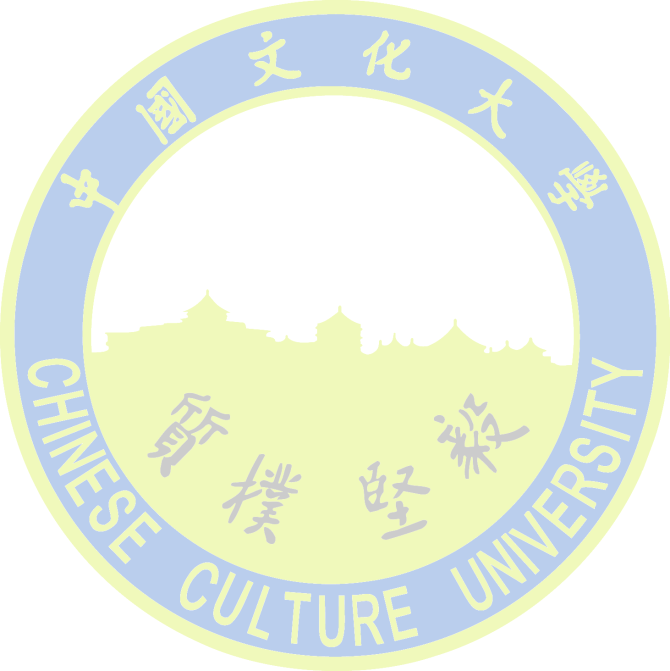 2424科目代碼科目名稱學分數時數備註I011管理經濟33管理經濟得以相關科目抵免7522管理會計33管理會計得以相關科目抵免7258管理學33管理學得以相關科目抵免合計 99Course CodeCourseCreditsHoursRemarksI012Statistics & Quantitative Methods33F135International Business Management33(Core Course)F136International Business Strategy 33F137International Marketing Management 330648International Finance Management 33F878Business Ethics33(Core Course) I013Organization Leadership & Motivation 334892Operational Management 33Total Credit Hours2424Course CodeCourseCreditsHoursRemarksI011Managerial Economics 33May be waived by related subjects7522Managerial Accounting33May be waived by related subjects7258Management33May be waived by related subjectsTotal Credit Hours99科目代碼科目名稱學分數時數備註i012統計與數量方法33F135碩:國際企業管理33(院共同必修)F136國際企業經營策略33F137國際行銷管理330648國際財務管理33F878經營倫理研討33(院共同必修) i013組織領導與激勵334892作業管理33合計 2424科目代碼科目名稱學分數時數備註3036經濟學 33得以經濟學其相關科目抵免科目代碼科目名稱學分數時數備註J435世界貿易組織與自由貿易協定33J143亞太經貿專題研討33E684歐盟經貿專題334182行銷研究330095消費者行為33領域總學分99科目代碼科目名稱學分數時數備註4001會計學33得以會計學其相關科目抵免科目代碼科目名稱學分數時數備註5690高等審計學334783高等財務會計理論33E769會計報導分析與企業評價33合計 99科目代碼科目名稱學分數時數備註7258管理學33得以管理學及其相關科目抵免科目代碼科目名稱學分數時數備註0938觀光學研究33H385觀光餐旅行銷研究33C351餐旅業經營管理專題研討33H549文化與觀光行銷專題研討33領域總學分99科目代碼科目名稱學分數時數備註7236/6454計算機概論 或 管理資訊系統33得以其相關科目抵免科目代碼科目名稱學分數時數備註9467軟體方法33H028資料庫與資料倉儲336515專家系統與知識庫33合計 99科目代碼科目名稱學分數時數備註4003財務管理33得以其相關科目抵免科目代碼科目名稱學分數時數備註E232金融營運管理33F615財金計量分析33E946投資分析與管理33合計 99科目代碼科目名稱學分數時數備註I011管理經濟33管理經濟得以相關科目抵免7522管理會計33管理會計得以相關科目抵免7258管理學33管理學得以相關科目抵免合計 99Course CodeCourseCreditsHoursRemarksI012Statistics & Quantitative Methods33F135International Business Management33(Core Course)F136International Business Strategy 33F137International Marketing Management 330648International Finance Management 33F878Business Ethics33(Core Course) I013Organization Leadership & Motivation 334892Operational Management 33Total Credit Hours2424Course CodeCourseCreditsHoursRemarks3036Economics33May be waived by related subjectsCourse CodeCourseCreditsHoursRemarksJ435WTO and FTA33J143Seminar on Asia-pacific Economies and Trade33E684Seminar on the Economics of European Union334182Marketing Research330095Consumer Behavior33Total Credit Hours 99Course CodeCourseCreditsHoursRemarks4001Accounting33May be waived by related subjectsCourse CodeCourseCreditsHoursRemarks5690Seminar on Advanced Auditing 334783Seminar on Advanced Financial Accounting 33E769Accounting Reporting Analysis and Business Valuation 33Total Credit Hours 99Course CodeCourseCreditsHoursRemarks7258Management33May be waived by related subjectsCourse CodeCourseCreditsHoursRemarks0938A Scientific Research of Tourism Studies 33H385Tourism and Hospitality Marketing Research  33C351Seminar for the Management in Hospitality Industry  33H549Seminar for Culture and Tourism Marketing33Total Credit Hours 99Course CodeCourseCreditsHoursRemarks7236/6454Introduction to Computer Systems/Management Information System33May be waived by related subjectsCourse CodeCourseCreditsHoursRemarks9467Software Methodology 33H028Databases and Data Warehousing336515Expert Systems and Knowledge Base33Total Credit Hours 99Course CodeCourseCreditsHoursRemarks4003Financial Management33May be waived by related subjectsCourse CodeCourseCreditsHoursRemarksE232Operation & Management of Financial Institution 33F615Quantitative Analysis in Finance 33E946Investment Analysis and Management33Total Credit Hours 99Course CodeCourseCreditsHoursRemarksI011Managerial Economics 33May be waived by related subjects7522Managerial Accounting33May be waived by related subjects7258Management33May be waived by related subjectsTotal Credit Hours99科目代碼科目名稱學分數時數備註i011管理經濟337522管理會計33i012 統計與數量方法33f135碩:國際企業管理33(院共同必修)f136國際企業經營策略33f137國際行銷管理330648國際財務管理33f878經營倫理研討33(院共同必修) i013組織領導與激勵334892作業管理33合計 3030科目名稱學分數時數備註經濟學 33得以經濟學其相關科目抵免科目代碼科目名稱學分數時數備註3094世界貿易組織與自由貿易協定33E368亞太經貿專題研討33E290國際經貿專題33合計 99科目名稱學分數時數備註會計學33得以會計學其相關科目抵免科目代碼科目名稱學分數時數備註5690高等審計學334783高等財務會計理論33E769會計報導分析與企業評價33合計 99科目名稱學分數時數備註管理學33得以管理學及其相關科目抵免科目代碼科目名稱學分數時數備註0938觀光學研究33H385觀光餐旅行銷研究33C351餐旅業經營管理專題研討33合計 99科目名稱學分數時數備註計算機概論或管理資訊系統33得以其相關科目抵免科目代碼科目名稱學分數時數備註9467軟體方法33H028資料庫與資料倉儲336515專家系統與知識庫33合計 99科目名稱學分數時數備註財務管理33得以其相關科目抵免科目代碼科目名稱學分數時數備註E232金融營運管理33F615財金計量分析33E946投資分析與管理33合計 99科目名稱學分數時數備註統計學33統計學得以相關科目抵免Course CodeCourseCreditsHoursRemarksI011Managerial Economics 337522Managerial Accounting 33I012Statistics & Quantitative   Methods 33F135International Business Management33(Core Course)F136International Business Strategy 33F137International Marketing Management 330648International Finance Management 33F878Business Ethics33(Core Course) I013Organization Leadership & Motivation 334892Operations Management 33Total Credit Hours3030Course CodeCourseCreditsHoursRemarks3036Economics33May be waived by related subjectsCourse CodeCourseCreditsHoursRemarks3094WTO and FTA33J143Seminar on Asia-pacific Economies and Trade33E290Special Topic on International Economics and Trade 33Total Credit Hours 99Course CodeCourseCreditsHoursRemarks4001Accounting33May be waived by related subjectsCourse CodeCourseCreditsHoursRemarks5690Seminar on Advanced Auditing 334783Seminar on Advanced Financial Accounting 33E769Accounting Reporting Analysis and Business Valuation 33Total Credit Hours 99Course CodeCourseCreditsHoursRemarks7258Management33May be waived by related subjectsCourse CodeCourseCreditsHoursRemarks0938A Scientific Research of Tourism Studies 33H385Tourism and Hospitality Marketing Research  33C351Seminar for the Management in Hospitality Industry  33Total Credit Hours 99Course CodeCourseCreditsHoursRemarks7236/6454Introduction to Computer Systems/Management Information System33May be waived by related subjectsCourse CodeCourseCreditsHoursRemarks9467Software Methodology 33H028Databases and Data Warehousing336515Expert Systems and Knowledge Base  33Total Credit Hours 99Course CodeCourseCreditsHoursRemarks4003Financial Management33May be waived by related subjectsCourse CodeCourseCreditsHoursRemarksE232Operation & Management of Financial Institution 33F615Quantitative Analysis in Finance 33E946Investment Analysis and Management 33Total Credit Hours 99Course CodeCourseCreditsHoursRemarks4009Statistics 33May be waived by related subjects Total Credit Hours33科目代碼科目名稱學分數時數備註i011管理經濟227522管理會計22i012 統計與數量方法22i013組織領導與激勵22F135碩:國際企業管理22(院共同必修)F136國際企業經營策略22F137國際行銷管理22O648國際財務管理224892作業管理22F878經營倫理研討22(院共同必修)合計 2020科目代碼科目名稱學分數時數備註3094國際貿易理論33E368國際金融理論33E290國際經貿專題33合計 99科目代碼科目名稱學分數時數備註5690高等審計學334783高等財務會計理論33E769會計報導分析與企業評價33合計 99科目代碼科目名稱學分數時數備註0938觀光學研究33H385觀光餐旅行銷研究33C351餐旅業經營管理專題研討33合計 99科目代碼科目名稱學分數時數備註9467軟體方法33H028資料庫與資料倉儲336515專家系統與知識庫33合計 99科目代碼科目名稱學分數時數備註E232金融營運管理33F615財金計量分析33E946投資分析與管理33合計 99科目名稱學分數時數備註1企業管理33企業管理得以管理學及其相關科目抵免2統計學33統計學得以相關科目抵免合計 66Course codeCourse CreditsHoursRemarksi011Managerial Economics 227522Managerial Accounting 22i012Statistics & Quantitative   Methods 22i013Organization Leadership & Motivation 22F135International Business Management22(Core Course)F136International Business Strategy 22F137International Marketing Management 220648International Finance Management 224892Operational Management 22i014Business Ethics22(Core Course) Total Credit Hours2020Course codeCourse CreditsHoursRemarks3094International Trade Theory 33E368International Finance Theory 33E290Special Topic on International Economics and Trade 33Total Credit Hours 99Course codeCourse CreditsHoursRemarks5690Seminar on Advanced Auditing 334783Seminar on Advanced Financial Accounting 33E769Accounting Reporting Analysis and Business Valuation 33Total Credit Hours 99Course codeCourse CreditsHoursRemarks0938A Scientific Research of Tourism Studies 33H385Tourism and Hospitality Marketing Research  33C351Seminar for the Management in Hospitality Industry  33Total Credit Hours 99Course codeCourse CreditsHoursRemarks9467Software Methodology 33H028Databases and Data Warehousing336515Expert Systems and Knowledge Base  33Total Credit Hours 99Course codeCourse CreditsHoursRemarksE232Operation & Management of Financial Institution 33F615Quantitative Analysis in Finance 33E946Investment Analysis and Management 33Total Credit Hours 99Course CreditsHoursRemarks1Business Management 33May be waived by Management or related subjects 2Statistics 33May be waived by related subjects Total Credit Hours66